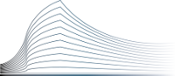 ___________________________________________________________________________DEMANDE DE RENVOI DEVANT UN AUTRE TRIBUNAL(à remplir en majuscules svp)___________________________________________________________________________	R.G. A/………/……………..En causePartie demanderesse : …………………………….…………………………………………………….……………………Avocat :………………………………………………………………………………………………………………………………..Comparant :………………………………………………………………………….………………………………………………EMAIL en majuscules  (art. 792 C.J.) : ………………………………………………………………………………….ContrePartie défenderesse : …………………………….…………………………………………………….……………………Avocat :………………………………………………………………………………………………………………………………..Comparant :………………………………………………………………………….………………………………………………EMAIL en majuscules  (art. 792 C.J.) : ………………………………………………………………………………….**	*Les parties / La partie demanderesse / La partie défenderesse prie(nt) le tribunal de bien vouloir RENVOYER la cause susdite devant ………………………………………………………..………..……au motif que ……………………………………………………………………………………………………………………..Bruxelles, le ……………………..Partie demanderesse	Partie défenderesse